ҠАРАР                               			       ПОСТАНОВЛЕНИЕ28 декабря 2016 й.                             № 82-П                            23 декабря 2016 г.Акъяр ауылы                                                                                           село АкъярОб утверждении «Программы противодействиякоррупции в сельском поселении Акъярский сельсовет муниципального района Хайбуллинский район Республики Башкортостан на 2017-2019 годы»	В соответствии с Федеральными законами № 131-ФЗ от 06.10.2003 года «Об общих принципах организации местного самоуправления в Российской Федерации» (с изменениями), № 25-ФЗ от 02.03.2007 года «О муниципальной службе в Российской Федерации», № 273-ФЗ от 25.12.2008 года «О противодействии коррупции», Указом Президента Российской Федерации № 815 от 19.05.2008 года «О мерах по противодействию коррупции», законами Республики Башкортостан № 453-з от 16.07.2007 года «О муниципальной службе в Республике Башкортостан», № 145-з от 13.07.2009 года «О противодействии коррупции в Республике Башкортостан», Уставом сельского поселения Акъярский сельсовет муниципального района Хайбуллинский район Республики Башкортостан, Администрация сельского поселения Акъярский сельсовет муниципального района Хайбуллинский район Республики Башкортостан постановляет: 	1. Утвердить «Программу противодействия коррупции в сельском поселении Акъярский сельсовет муниципального района Хайбуллинский район Республики Башкортостан на 2017-2019 годы»  (прилагается).	2. Обнародовать настоящее постановление на информационном стенде Администрации сельского поселения Акъярский сельсовет муниципального района Хайбуллинский район Республики Башкортостан. 3. Контроль за исполнением настоящего постановления остается за главой сельского поселения Акъярский сельсовет муниципального района Хайбуллинский район Республики Башкортостан.Глава сельского поселения				Э.А.Буранбаев    Программа противодействие коррупции в сельском поселении Акъярский сельсовет муниципального района Хайбуллинский район Республики Башкортостан на 2017-2019 годыПаспорт ПрограммыНаименование  - муниципальная Программа «Противодействие коррупции вПрограммы	 сельском поселении Акъярский сельсовет муниципального района Хайбуллинский район Республики Башкортостан     на 2017-2019 годы»Основание         - Федеральный закон № 25-ФЗ от 02.03.2007 годаразработки           «О муниципальной службе в Российской Федерации»Программы       - Федеральный закон № 273-ФЗ от 25.12.2008 года 			 «О противодействии коррупции»- Указ Президента Российской Федерации № 815 от  19.05.2008 года «О мерах по противодействию коррупции»- Закон РБ № 453-з от 16.07.2007 года «О муниципальной       службе в Республике Башкортостан- Закон РБ № 145-з от 13.07.2009 года «О противодействии  коррупции в Республике Башкортостан»Разработчик       - Администрация сельского поселения Акъярский сельсовет муниципального района Хайбуллинский район Республики    БашкортостанИсполнители    - муниципальные служащие сельского поселения Акъярский  сельсовет муниципального района Хайбуллинский район   Республики БашкортостанЦели 	        - оценка существующего уровня коррупции;Программы      -  мониторинг коррупционных факторов и эффективности  мер коррупционной политики;		        - предупреждение коррупционных правонарушений;		        - совершенствование механизма кадрового обеспечения;		        - снижение уровня коррупции, ее влияния на активность и эффективность деятельности органов местного самоуправления сельского поселения, на жизнь граждан; 		        - обеспечение защиты прав и законных интересов граждан, общества и государства от коррупции;- создание системы противодействия коррупции в сельском        поселении Акъярский сельсовет муниципального района   Хайбуллинский район  Республики БашкортостанЗадачи	       - устранение условий, порождающих коррупцию; Программы     - предупреждение коррупционных правонарушений;		       - обеспечение ответственности за коррупционные правонарушения в порядке, предусмотренном действующим законодательством;       - вовлечение гражданского общества в реализацию    антикоррупционной политики;       - формирование антикоррупционного общественного сознания;       - формирование нетерпимости по отношению к           коррупциогенным действиям;        - снижение неопределенности правовых норм;        - содействие реализации права граждан и организаций на доступ к информации о фактах коррупции и коррупционных факторах, а также на их свободное освещение в средствах массовой информацииСроки 		- 2017-2019 годыреализацииОжидаемые	- снижение уровня коррупции, ее влияния на активность и результаты	  эффективность деятельности сельского поселения, на         	  жизнь граждан;	- совершенствование нормативной правовой базы по   созданию системы противодействия коррупции в сельском   поселении;- снижение числа коррупционных правонарушений со   стороны должностных лиц Администрации сельского   поселения;- предупреждение коррупционных правонарушений   муниципальных служащих сельского поселения;- повышение ответственности Администрации сельского   поселения и ее должностных лиц за принятие мер по   устранению причин коррупции;- повышение эффективности муниципального управления,   уровня социально-экономического развития в сельском   поселении, укрепление бюджетной сферыКонтроль за	- общий контроль за реализацией Программы возлагается реализацией         на Администрацию сельского поселения Акъярский Программы	  сельсовет муниципального района Хайбуллинский район 			  Республики Башкортостан;			- текущий контроль за ходом реализации Программы   осуществляет Глава сельского поселенияСодержание проблемы и обоснование необходимостиее решения программными методамиВ сельском поселении Акъярский сельсовет муниципального района Хайбуллинский район Республики Башкортостан в соответствии с федеральным и региональным законодательством вопросам противодействия коррупции уделяется пристальное внимание. Антикоррупционная политика сельского поселения представляет собой целенаправленную деятельность по предупреждению и исключению коррупциогенных правонарушений.  Основные меры противодействия коррупции в «Программе противодействия коррупции в сельском поселении Акъярский сельсовет муниципального района Хайбуллинский район Республики Башкортостан на 2017-2019 годы». Планируя меры по противодействию коррупции в администрации сельского поселения Акъярский сельсовет муниципального района Хайбуллинский район Республики Башкортостан, учитывается система мер по противодействию коррупции, в которую включается комплекс мероприятий, обеспечивающих согласованное применение правовых, организационных, профилактических и иных мер, направленных на выявление, предупреждение и пресечение коррупции, введение ответственности за совершение коррупционных правонарушений. Эффективность мер противодействия коррупции должна регулярно оцениваться, программа мер – дорабатываться с учетом меняющихся условий.  Первоочередные меры по противодействию коррупции в Администрации сельского поселения Акъярский сельсовет муниципального района Хайбуллинский район Республики Башкортостан включают:  - правовое обеспечение противодействия коррупции; - выявление, предупреждение и организация пресечения возможных фактов коррупции, незаконного участия в коммерческой деятельности, других должностных преступлений;- мониторинг причин коррупции, анализ факторов, способствующих коррупции, выявление механизма коррупционных сделок;- внедрение антикоррупционных механизмов в рамках реализации кадровой политики;- проведение анализа нормативных правовых актов и их проектов на коррупциогенность;- проведение проверок соблюдения муниципальными служащими порядка прохождения муниципальной службы, соблюдения законодательства о муниципальной службе. 3. Цели и задачи Программы 3.1. Целями Программы являются: 3.1.1.Снижение уровня коррупции, ее  влияния на  активность и эффективность деятельности сельского поселения Акъярский сельсовет муниципального района Хайбуллинский район Республики Башкортостан, на повседневную жизнь граждан сельского поселения. 3.1.2. Обеспечение защиты прав и законных интересов граждан, общества и государства от угроз, связанных с коррупцией. 3.1.3. Создание системы противодействия коррупции в сельском поселении Акъярский сельсовет муниципального района Хайбуллинский район Республики Башкортостан.3.2. Для достижения данных целей требуется решение следующих задач:3.2.1. Устранение условий, порождающих коррупцию.3.2.2. Измерение и оценка существующего уровня коррупции.3.2.3. Повышение риска и потерь от совершения коррупционных действий для муниципальных служащих и должностных лиц.3.2.4. Увеличение выгод от действий в рамках законодательства и в соответствии с общественными интересами для должностных лиц.3.2.5. Предупреждение коррупционных правонарушений.3.2.6. Обеспечение ответственности за коррупционные правонарушения в случаях, предусмотренных законодательством Российской Федерации и нормативно правовыми актами законодательной и исполнительной власти Республики Башкортостан.3.2.7. Мониторинг коррупционных факторов и  эффективности мер антикоррупционной политики.3.2.8. Формирование общественного сознания в нетерпимости к коррупционным действиям.3.2.9. Вовлечение гражданского общества в реализацию антикоррупционной политики.3.2.10. Содействие реализации прав граждан и организаций на доступ к информации о фактах коррупции и коррупционных факторах, а также на их свободное освещение в средствах массовой информации.Сроки реализации ПрограммыСроки реализации Программы – 2017-2019 годы.Направления реализации Программы Программа основывается на реализации мероприятий по следующим направлениям: 5.1. Организационные меры по формированию механизмов противодействия коррупции: в сельском поселении Акъярский сельсовет муниципального района Хайбуллинский район Республики Башкортостан, создан эффективно действующий механизм противодействия коррупции – комиссия Администрации сельского поселения по соблюдению требований к служебному поведению муниципальных служащих и урегулированию конфликта интересов. Через механизм противодействия коррупции осуществляются следующие организационные меры:- анализ поступающих в Администрацию заявлений и обращений граждан на предмет наличия информации о фактах коррупции со стороны должностных лиц и муниципальных служащих сельского поселения Акъярский сельсовет муниципального района Хайбуллинский район Республики Башкортостан;- информирование граждан о целях и задачах Программы, о деятельности Комиссии по реализации мероприятий, направленных на противодействие коррупции;- проведение анализа нормативных правовых актов органов местного самоуправления сельского поселения Акъярский сельсовет муниципального района Хайбуллинский район Республики Башкортостан, и их проектов на коррупциогенность. 5.2. Наиболее актуальной представляется антикоррупционная экспертиза в отношении тех нормативных правовых актов, которые регулируют контрольные, разрешительные полномочия муниципальных служащих и должностных лиц во взаимоотношениях с физическими и юридическими лицами, а также порядок и сроки реализации данных полномочий. Необходим анализ постановлений, распоряжений, решений главы сельского поселения и Совета сельского поселения Акъярский сельсовет муниципального района Хайбуллинский район Республики Башкортостан, которые могут содержать нормы, порождающие коррупцию, повышающие вероятность совершения коррупционных сделок. 5.3. Внедрение антикоррупционных механизмов в рамках реализации кадровой политики:в рамках реализации Федерального закона от 2 марта 2007 года № 25-ФЗ «О муниципальной службе в Российской Федерации» и Федерального закона «О противодействии коррупции», Комиссия Администрации сельского поселения по соблюдению требований к служебному поведению муниципальных служащих и урегулированию конфликта интересов сельского поселения Акъярский сельсовет муниципального района Хайбуллинский район Республики Башкортостан будет развивать исключающие коррупцию системы подбора и расстановки кадров, в том числе: - формирование кадрового резерва муниципальных служащих сельского поселения Акъярский сельсовет муниципального района Хайбуллинский район Республики Башкортостан;- организация изучения муниципальными служащими основных положений федерального и республиканского законодательства по противодействию коррупции, вопросов юридической ответственности за коррупцию в органах местного самоуправления. 5.4. Совершенствование организации деятельности по размещению муниципальных заказов:в сельском поселении Акъярский сельсовет муниципального района Хайбуллинский район Республики Башкортостан должна быть налажена работа по оптимизации процедур закупок для муниципальных нужд в полном соответствии с требованиями Федерального закона от 05 апреля 2013 года № 44-ФЗ «О контрактной системе в сфере закупок товаров, работ, услуг для обеспечения государственных и муниципальных нужд»;С целью повышения эффективности закупок принимаются и будут приниматься меры по: - разработке регламента  проведения антикоррупционной   экспертизы документов, связанных с размещением муниципальных заказов для нужд сельского поселения Акъярский сельсовет муниципального района Хайбуллинский район Республики Башкортостан; - проведению в установленном порядке антикоррупционной экспертизы документов,  связанных с размещением  муниципальных заказов для нужд сельского поселения Акъярский сельсовет муниципального района Хайбуллинский район Республики Башкортостан; - совершенствованию системы закупок путем приведения нормативно- правовой базы сельского поселения Акъярский сельсовет муниципального района Хайбуллинский район Республики Башкортостан в соответствии с требованиями законодательства с целью обеспечения доступности информации, касающейся    проведения закупок и  конкурсов, создания эффективной  системы контроля.5.5. Обеспечение доступа граждан, юридических лиц и общественных организаций к информации о деятельности Администрации Акъярский сельсовет муниципального района Хайбуллинский район Республики Башкортостан: - одним из ключевых направлений деятельности Администрации сельского поселения Акъярский сельсовет муниципального района Хайбуллинский район Республики Башкортостан по изменению отношения граждан к коррупции является обеспечение доступа граждан к информации о деятельности органов местного самоуправления; - введение системы отчетов главы сельского поселения перед населением о проводимой работе в целом и по противодействию коррупции;- размещение на информационных стендах, на сайте и в средствах массовой информации материалов о проводимой работе по противодействию коррупции.6. Ожидаемые результаты реализации ПрограммыВ результате реализации Программы ожидается:- совершенствование нормативной правовой базы для эффективного противодействия коррупции;- снижение уровня коррупции;- повышение эффективности борьбы с коррупционными проявлениями;- повышение эффективности муниципального управления, уровня социально-экономического развития и развития гражданского общества в  сельском поселении Акъярский сельсовет муниципального района Хайбуллинский район Республики Башкортостан;- укрепление доверия граждан к Администрации сельского поселения Акъярский сельсовет муниципального района Хайбуллинский район Республики Башкортостан;- развитие и укрепление институтов гражданского общества.Реализация Программы позволит выработать системные и комплексные меры по противодействию коррупции. Одновременно успешная реализация Программы позволит повысить открытость и прозрачность деятельности Администрации сельского поселения Акъярский сельсовет муниципального района Хайбуллинский район Республики Башкортостан, при этом снизив коррупционные риски. Важным результатом будет являться повышение доверия к исполнительным органам власти у населения с помощью создания эффективного механизма рассмотрения обращений и жалоб граждан, предусмотренного в плане мероприятий Программы. 7. Ресурсное обеспечение ПрограммыФинансирование Программы предполагается осуществлять за счет бюджета сельского поселения Акъярский сельсовет муниципального района Хайбуллинский район Республики Башкортостан на соответствующий финансовый год.С учетом возможностей бюджета сельского поселения Акъярский сельсовет муниципального района Хайбуллинский район Республики Башкортостан объемы средств, направляемых на реализацию Программы, уточняются при разработке проекта бюджета на соответствующий финансовый год. 8. Перечень программных мероприятийБАШҠОРТОСТАН РЕСПУБЛИКАҺЫ      ХӘЙБУЛЛА РАЙОНЫ муниципаль районыНЫҢ АҠЪЯР АУЫЛ СОВЕТЫАУЫЛ БИЛӘМӘҺЕ ХАКИМИӘТЕ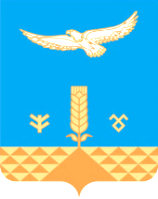 АДМИНИСТРАЦИЯ СЕЛЬСКОГО ПОСЕЛЕНИЯ  АКЪЯРСКИЙ СЕЛЬСОВЕТ МУНИЦИПАЛЬНОГО РАЙОНА ХАЙБУЛЛИНСКИЙ РАЙОН РЕСПУБЛИКИ БАШКОРТОСТАН№ 
п/пМероприятиеСрок исполненияИсполнителиОжидаемый     
результатОрганизация  работы «телефона доверия», официального сайта по приёму обращений граждан о злоупотреблении должностных лиц, а также результатов проверки указанных сообщений; обобщение практики рассмотрения обращений граждан по фактам коррупции1 раз в кварталГлава СП и управляющий делами Администрации сельского поселенияПовышение уровня общественной активности в противодействии коррупции, улучшение взаимодействия органов местного самоуправления с гражданским обществомПроведение анализа обращений граждан на предмет наличия в них информации о коррупционных правонарушениях; обобщение практики рассмотрения обращений граждан и организаций по фактам коррупции1 раз в полугодиеУправляющий делами Администрации сельского поселенияАктивизация усилий общественности по противодействию коррупцииПроведение информационно-пропагандистских кампаний, цикла передач в средствах массовой информации по актуальным проблемам антикоррупционной политики, изготовление и распространение печатной продукции для населения с информацией о способах противодействия коррупции и разъяснением законодательства в данной сфере1 раз в полугодиеГлава СП и управляющий делами Администрации сельского поселенияПоддержка общественных инициатив в сфере противодействия коррупции, формирование антикоррупционного общественного сознанияПроведение проверок муниципальных    
служащих  на предмет их участия в предпринимательской деятельности, управления     коммерческими организациями лично,  либо через доверенных лицЕжегодно в июнеУправляющий делами Администрации сельского поселенияПрофилактика      
коррупционных     
правонарушенийАнализ результатов внутреннего финансового контроляЕжегодно в декабреГлава СП и управляющий делами Администрации сельского поселенияЛиквидация неэффективности и нецелевого использования финансовых средствПроведение инвентаризации муниципального нежилого фонда в целях выявления фактов незаконного использования муниципальных нежилых помещений без надлежащего оформления прав пользования, а также незаконной сдачи арендуемых помещений в субарендное пользование1 раз в полугодиеПомощник главы и бухгалтерия Администрации сельского поселенияВыявление и вовлечение в хозяйственный оборот   объектов муниципального нежилого фонда,  не используемых либо используемых не по назначениюПроведение мониторинга деятельности комиссии по соблюдению требований к служебному поведению муниципальных служащих и служащих, занимающих муниципальные должности урегулированию конфликта интересов1 раз в кварталУправляющий делами Администрации сельского поселенияВыявление и предупреждение коррупционных проявленийПроведение   антикоррупционной       
экспертизы   нормативных правовых   актов сельского поселения и их проектов,  привлечение независимых экспертов, совершенствование работы по обеспечению проведения независимой антикоррупционной экспертизы нормативных правовых актов             в течение годаУправляющий делами Администрации сельского поселенияАнтикоррупционная 
оптимизация       
нормотворческого  процессаОбобщение    и распространение    опыта (по   мере    наработки)
проведения   антикоррупционных       
экспертизв течение годаУправляющий делами Администрации сельского поселенияРаспространение   
положительного    
опытаОпределение  должностных    лиц, ответственных   за обеспечение профилактики коррупционных       правонарушений          Учреждения, организации сельского поселенияУсиление          
организованности и профессионализма в
противодействии  коррупцииРегулярное проведение  проверок
соблюдения  муниципальными служащими порядка прохождения
муниципальной службы,  в том   числе   соблюдения ограничений,            предусмотренных  законодательством.  Осуществление работы по формированию у служащих отрицательного отношения к коррупции    в течение годаГлава сельского поселенияОбеспечение ранней
профилактики      
коррупционных     
правонарушений   и гласности         
антикоррупционных  мерПроведение обсуждений практики применения антикоррупционного законодательства с муниципальными служащими (не реже одного раза в год);стимулирование муниципальных служащих к предоставлению информации об известных им случаях коррупционных правонарушений, нарушений требований к служебному поведению, ситуациях конфликта интересов;в течение годаГлава сельского поселенияПрофилактика      
коррупционных     
правонарушенийСовершенствование работы по выявлению, предотвращению и урегулированию конфликта интересов в отношении лиц, замещающих должности, по которым установлена обязанность принимать меры по предотвращению и урегулированию конфликта интересовПроверка соблюдения служащими ограничений и запретов, требований о предотвращении или урегулировании конфликта интересов, исполнения ими обязанностей, установленных Федеральным законом «О противодействии коррупции».Объективное применение мер дисциплинарной ответственности к муниципальным служащим в каждом случае несоблюдения ими запретов, ограничений и требований, установленных в целях противодействия коррупциив течение годаУправляющий делами Администрации сельского поселенияПрофилактика      
коррупционных     
правонарушенийПроведение работы по анализу сведений, представляемых гражданами, претендующими на замещение должностей муниципальной службыапрельУправляющий делами Администрации сельского поселенияПрофилактика      
коррупционных     
правонарушенийОрганизация обучения служащих, в должностные обязанности которых входит участие в противодействии коррупции, по антикоррупционным программам дополнительного профессионального образованияв течение годаАдминистрация сельского поселенияПовышение профессионализма в
противодействии  коррупцииВнедрение в деятельность по профилактике коррупционных правонарушений компьютерных программ, разработанных на базе специального программного обеспечения («Справки БК» и «Справки ГС»), в целях заполнения и формирования в электронной форме справок о доходах, расходах, об имуществе и обязательствах имущественного характерадо мартаАдминистрация сельского поселенияПовышение профессионализма в
противодействии  коррупцииСоздание       постоянно действующих      каналов связи    руководителей с населением (выездные приемы, "прямые",      "горячие" телефонные  линии, интернет-приемные и др.)в течение годаГлава сельского поселенияОрганизация       
конструктивного   
диалога    органов
государственной   
власти и  местного
самоуправления   с
гражданским       
обществомПросвещение муниципальных служащих по антикоррупционной тематике и методическое обеспечение профессиональной служебной деятельности муниципальных служащих (разработка памяток по ключевым вопросам противодействия коррупции; организация в рамках проведения конкурсных процедур анкетирования, тестирования или иных методов оценки знания положений основ антикоррупционного законодательства; обеспечение организации различных видов учебных семинаров по вопросам противодействия коррупции (вводный семинар для граждан, впервые поступивших на муниципальную службу; регулярные семинары по ключевым вопросам противодействия коррупции, затрагивающим всех или большинство муниципальных служащих; специальные семинары в случае существенных изменений законодательства в сфере противодействия коррупции, затрагивающих муниципальных) служащих; проведение регулярной работы по разъяснению исполнения требований антикоррупционного законодательства муниципальными служащими, увольняющимися с муниципальной службы, чьи должности входили в перечень, установленный в соответствии с Указом Президента Российской Федерации от 21 июля 2010 г. № 925 «О мерах по реализации отдельных положений Федерального закона «О противодействии коррупции»; ознакомление служащих с изменениями положений законодательства Российской Федерации о противодействии коррупциив течение годаУправляющий делами Администрации сельского поселенияПовышение профессионализма в
противодействии  коррупцииСовершенствование системы внутреннего финансового аудита и повышение эффективности целевого использования бюджетных средствв течение годаГлава сельского поселенияПрофилактика      
коррупционных     
правонарушенийСовершенствование системы учета муниципального имущества и повышение эффективности его использования.  Проведение  анализа итогов        проводимых конкурсов и аукционов по продаже объектов муниципальной    собственности  с   целью выявления фактов незаконного занижения их
стоимости               в течение годаГлава сельского поселенияВыявление и пресечение        
коррупционных     
правонарушений;   
профилактика      
правонарушений   и
злоупотребленийОрганизация   проведения социологического  опроса представителей   малого и среднего   предпринимательства   по вопросам   их взаимоотношений   с контролирующими,   надзорными   и   другими государственными  органами. Анализ  данных о   выявленных  фактах избыточного   административного    давления   на предпринимателей        в течение годаУправляющий делами Администрации сельского поселенияУстранение        
(снижение)        
избыточного       
административного 
давленияОрганизация   проведения "круглых         столов" представителей исполнительной   власти, предпринимателей       и общественности в целях обмена мнениями по вопросам взаимоотношения власти    и     бизнеса, разработки согласованных
мер  по  обеспечению   в рамках  закона   свободы экономической деятельности,   снижению административного  давления.Содействие в принятии подведомственными организациями и учреждениями в соответствии со статьей 13.3 Федерального закона «О противодействии коррупции» мер по предупреждению коррупции и контроль за их реализацией              в течение годаАдминистрация сельского поселенияОбеспечение свободы           
экономической     
деятельности  в
рамках  закона, снижение          
административного 
давленияПроведение   комплексных целевых   проверок   на предмет выявления
нарушений в сферах,  где наиболее          высоки коррупционные риски:     при регистрации прав;   при  предоставлении земельных  участков  для строительства жилья, торговых   объектов  и объектов,   используемых коммерческими организациями;  при   сдаче   в   аренду
муниципального имущества коммерческим организациям    Повышение эффективности противодействия коррупции при учете и использовании  муниципального имущества, в том числе осуществление работы по недопущению возникновения конфликта интересов в данной сфере деятельности (проведение анализа аффилированных связей должностных лиц, участвующих в принятии решений о предоставлении муниципального имущества, с физическими и юридическими лицами - получателями имущества)в течение годаГлава сельского поселенияРанняя            
профилактика      
правонарушений   и
злоупотреблений  в
этих сферах;      
выявление  и пресечение        
коррупционных     
правонарушенийПовышение эффективности противодействия коррупции при осуществлении закупок товаров, работ, услуг для муниципальных нужд, в том числе осуществление работы по недопущению возникновения конфликта интересов в данной сфере деятельности (проведение анализа аффилированных связей членов закупочных комиссий с участниками закупок)в течение годаУправляющий делами Администрации сельского поселенияСовершенствование работы по противодействию коррупцииОбеспечение проведения социологических исследований для оценки уровня коррупции в сельском поселении в течение годаУправляющий делами Администрации сельского поселенияСовершенствование работы по противодействию коррупцииПовышение эффективности информационно-пропагандистских и просветительских мер, направленных на создание в обществе атмосферы нетерпимости к коррупционным проявлениям Отражение  в   средствах массовой информации,  на информационных  стендах, на   сайтах    в    сети Интернет   сведений    о фактах   привлечения   к ответственности    должностных лиц за коррупционные    правонарушения          в течение годаУправляющий делами Администрации сельского поселенияФормирование      
антикоррупционного общественного     
мненияСодействие общественным организациям в проведении просветительских мероприятий по антикоррупционной тематике.Реализация с участием общественных объединений, уставной задачей которых является участие в противодействии коррупции, и других институтов гражданского общества комплекса организационных, разъяснительных и иных мер по соблюдению служащими запретов, ограничений и требований, установленных в целях противодействия коррупциив течение годаУправляющий делами Администрации сельского поселенияФормирование      
антикоррупционного общественного     
мнения